                 JEDILNIK ŠOLA      11. – 15. januar  2021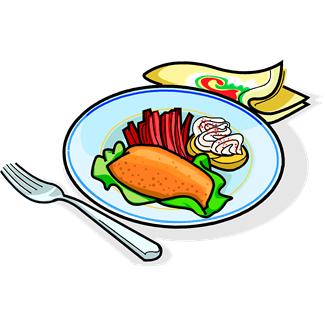 PONEDELJEK                                                         TOREKSREDA ČETRTEKPETEK                                                                                               DOBER TEK!                                                                                                                                              ALERGENIMalica:MLEČNI ZDROB S KAKAVOVIM POSIPOM, JABOLKAGLUTEN, MLEKOKosilo:GOVEJA JUHA Z ZAKUHO, MESO IZ JUHE, PRAŽEN KROMPIR, DUŠENO ZELJE, VODAZELENA, GLUTEN, JAJCAMalica:HOT DOG ŠTRUČKA, HRENOVKA, GORČICA, ČAJ GOZDNI SADEŽIGLUTEN, GORČIČNO SEMEZdrava šola:POMARANČEKosilo:BROKOLIJEVA JUHA, GRATINIRANE TESTENINE S SKUTO, KOMPOTGLUTEN, JAJCA, MLEKOMalica:ZRNAT KRUH, PAŠTETA, SVEŽA PAPRIKA, ŠIPKOV ČAJ, HRUŠKEGLUTENKosilo:KOSTNA JUHA Z ZAKUHO, OCVRT PURANJI ZREZEK PO DUNAJSKO, RIŽ, ZELENJAVNA OMAKA, SOKZELENA, GLUTEN, JAJCA, MLEKOMalica:KRALJEVA ŠTRUČKA FIT, KAKAVGLUTEN, MLEKOZdrava šola:BANANEKosilo:TELEČJI FRIKASE, KUS KUS, KITAJSKO ZELJE S FIŽOLOM, KLEMENTINE, VODAGLUTENMalica:PISAN KRUH, MASLO, MARMELADA, BELA KAVA, MEŠANO SADJEGLUTEN, MLEKOKosilo:KOSMIČEVA JUHA, ZELENJAVNI POLPETI, MASLENI KROMPIR, ZELENA SOLATA, SOKGLUTEN, JAJCA, MLEKO